沪质协〔2024〕9号关于开展2024年上海市“质量信得过班组”建设活动的通知各有关单位：按照《质量强国建设纲要》、《质量强国建设纲要上海实施方案》中关于“推动质量社会共治”的要求，为深入实施《进一步提高产品、工程和服务质量行动方案（2022-2025年）》等相关文件工作要求，依据《上海市质量工作领导小组办公室、市总工会、团市委、市妇联关于开展上海市群众性质量提升活动的指导意见》,为引导广大企事业单位科学、有效地开展“质量信得过班组”建设活动，紧密结合基层一线班组生产、经营、服务和管理的实际，有效开展形式多样的质量改进、质量创新等群众性质量活动，不断夯实群众性质量提升活动的基础，按照上海市质量协会（注：以下简称上海市质协）2024年重点工作安排，发挥本市质量专业社会团体切实实施推动群众性质量提升活动的作用，上海市质协将继续组织开展“质量信得过班组”建设活动。现将活动与推进工作的有关事宜通知如下。一、活动要求1.凝聚共识，合力推进。在全市各区、各行业、各集团公司等活动组织推荐单位宣传发动、培育推广下，落实到当前全市各行各业开展的进一步开展提高产品、工程和服务质量行动中，深入基层一线，面向广大职工，围绕质量管理体系建设推进实施到生产、经营、服务和管理现场、推广落实到基层一线班组建设的目标任务中，切实开展岗位练兵、技能竞赛、质量攻关、管理创新、成果交流会等形式多样、喜闻乐见的活动。2.标准示范，夯实基础。按照中国质量协会本年度推进工作有关要求，全面推行《质量信得过班组建设准则》（T/CAQ 10204-2017）团体标准，依据标准科学、有效地开展“质量信得过班组”建设活动，着力培养活动推进、指导和评价的技术骨干和专业人才，组织开展形式多样的标准宣贯活动，遵循科学有效的建设程序，注重建设过程和成效特色、提升职工质量素质、夯实现场管理实践，实现质量为顾客和其他相关方创造价值的目标。加强本市群众性质量提升活动公共服务平台建设，发挥各活动组织推荐单位的培育和推进作用,更好地宣传“质量信得过班组”建设的活动价值。3.聚焦重点,加强推广。在抓好面上活动覆盖率和普及率的同时，要分类推进制造类、市场服务类、非营利性服务类、建设工程类、“专精特新”中小企业类五大领域的活动，重点促进“3+6”重点产业、生产性服务和民生服务业，重点帮扶好专精特新民营企业和外商企业的质量管理与创新，促进不同领域、不同行业建设活动典型经验和最佳实践的分享与推广，扩大活动的影响力。二、活动安排活动具体安排，详见附件一“2024年上海市“质量信得过班组”建设活动具体要求”。三、相关事项1.活动性质“质量信得过班组”活动作为本市群众性质量提升活动之一，按照市质量工作领导小组办公室（市市场监管局）、市总工会、团市委、市妇联4家指导单位的指导意见，由上海市质协组织开展的公益性质量推进活动。2.联系方式联系地址：长宁区泰安路74号   联系部门：会员与质量推进部联 系 人：杨 瑾                 邮    箱：yangjin@saq.org.cn联系电话：021-52588838；18917180961附件：2024年上海市“质量信得过班组”建设活动要求2024年上海市“质量信得过班组”建设活动报名表3. 2024年上海市“质量信得过班组”建设活动申报表4. 2024年上海市“质量信得过班组”建设活动成果申报条件5. 2024年上海市“质量信得过班组”建设经验推荐表6. 2024年上海市“质量信得过班组”建设活动成果统计表7. 2024年开展“质量信得过班组”建设活动推进工作总结备注：1、有关文件和附件、以及往届活动优秀成果案例等均可从上海市质量协会网站（www.saq.org.cn）进入“群众性质量提升”栏目“在线分享”进行浏览。2、在线学习课程，可以从上海市质协网站进入“在线学习”栏目（http://edu.saq.org.cn/），自主选择学习内容。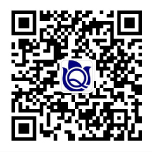 上海市质量协会                                     2024年2月5日扫一扫关注上海市质量协会序号内  容时  间责任单位1活动报名http://shqi.saq.org.cn/2-5月各自愿申报单位2活动推进及成果申报说明会2月底上海市质协3活动成果辅导、培训活动1-12月上海市质协/相关专业机构4成果申报http://shqi.saq.org.cn/2-5月各自愿申报单位5成果推荐http://shqi.saq.org.cn/customer/tjdw/login 4-6月各推荐单位6成果评价及推优7-8月上海市质协7活动成果发布8月上海市质协8活动优秀成果交流会9月上海市质协9成果宣传推广10-12月上海市质协主题词：上海市质量协会 “质量信得过班组”建设活动 通知抄  报:上海市质量工作领导小组办公室(上海市市场监督管理局)上海市总工会 中国共产主义青年团上海市委员会 上海市妇女联合会